FORMULÁRIO DE CANDIDATURA DOCENTE A MISSÃO DE TRABALHO NO EXTERIORIDENTIFICAÇÃODETALHES DA MISSÃO DE TRABALHOInstrução: Informar a finalidade para a qual a missão de trabalho será necessária para o projeto a que estará vinculada.Instrução: Detalhar as sugestões de resultados (benefícios) com a missão de trabalho, para o projeto vinculado.Instrução: Descrever as observações que julgar relevante no contexto da missão de trabalho e que não foram abordadas nos itens anteriores.Instruções Finais: Anexar os documentos exigidos, segundo o Item 5.5 do EDITAL CAPES - PRINT-UFPB /nº003/2020 – Missões de Trabalho no Exterior, com inserção de:Documento de Anuência do Chefe do Departamento;Curriculum vitae resumido do(s) parceiro(s) da Instituição no exterior;Carta da IES estrangeira concordando com a missão;CLÁUSULA DE COMPROMISSOComprometo-me a realizar as atividades definidas no plano de trabalho, bem como atuar para a concretização dos resultados esperados, e efetuar a prestação de contas requeridas em prazo estabelecido em edital.  Finalidade da missão de trabalho (mínimo de 250 caracteres):<Inserir a Finalidade da Missão de Trabalho>Resultados esperados da Missão de Trabalho (mínimo de 250 caracteres):<Inserir as sugestões dos benefícios que poderão ser auferidos a partir da missão de trabalho>Observações: Local, Data: _______/_______/__________	Assinatura do candidato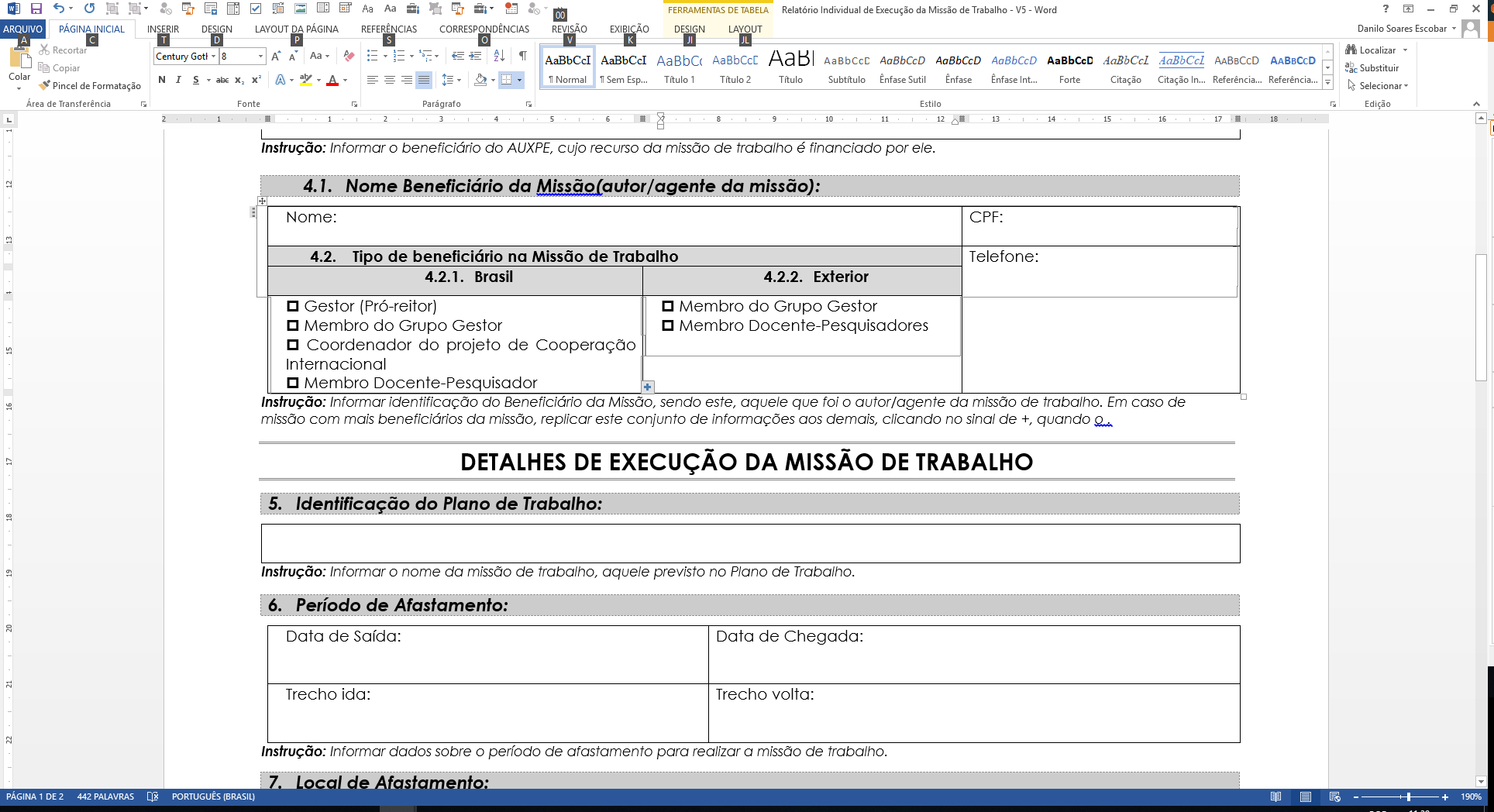 